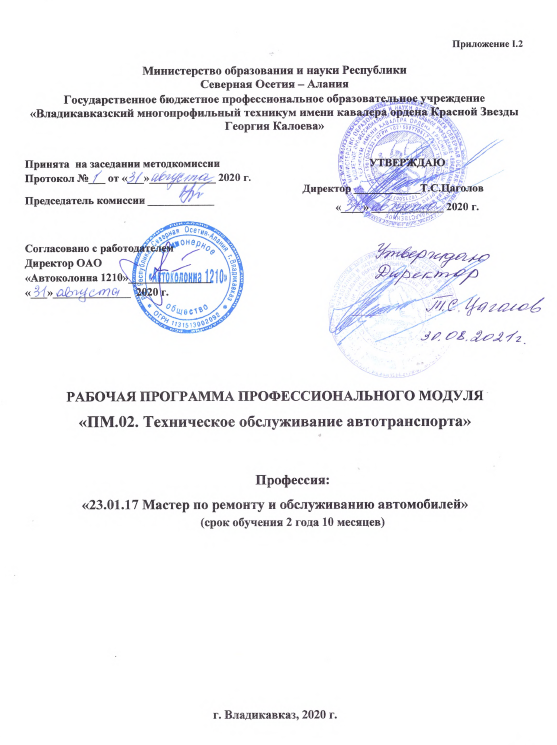 Приложение I.2Министерство образования и науки РеспубликиСеверная Осетия – АланияГосударственное бюджетное профессиональное образовательное учреждение«Владикавказский многопрофильный техникум имени кавалера ордена Красной Звезды Георгия Калоева»РАБОЧАЯ ПРОГРАММА ПРОФЕССИОНАЛЬНОГО МОДУЛЯПМ.02. Техническое обслуживание автотранспортаПрофессия: 23.01.17 Мастер по ремонту и обслуживанию автомобилей(срок обучения 2 года 10 месяцев)г. Владикавказ, 2020 г.	Рабочая программа профессионального модуля разработана на основе примерной программы, зарегистрированной в государственном реестре примерных основных образовательных программ 31.05.2017 г. под номером  23.01.17-170531 и Федерального государственного образовательного стандарта среднего профессионального образования по профессии  23.01.17 Мастер по ремонту и обслуживанию автомобилей, входящей в состав укрупненной группы профессий 23.00.00 Техника и технологии наземного транспорта.Организация -  разработчик:Государственное бюджетное профессиональное образовательное учреждение «Владикавказский многопрофильный техникумимени кавалера ордена Красной Звезды Георгия Калоева» г. Владикавказа РСО – Алания.Разработчики:Цогоев Анатолий Владимирович, преподаватель ГБПОУ ВМТ им. Г. Калоева г. Владикавказа РСО – Алания;Опарина Наталья Васильевна, старший методист ГБПОУ ВМТ им. Г. Калоева г. Владикавказа РСО – Алания;Разработчики от работодателей:Ахполов Чермен Мурадиевич, главный инженер ОАО «Автоколонна 1210»СОДЕРЖАНИЕ1. ОБЩАЯ ХАРАКТЕРИСТИКА РАБОЧЕЙ ПРОГРАММЫПРОФЕССИОНАЛЬНОГО МОДУЛЯПМ.02. Техническое обслуживание автотранспорта1.1. Цель и планируемые результаты освоения профессионального модуля В результате изучения профессионального модуля студент должен освоить основной вид деятельности: «Техническое обслуживание автотранспорта» согласно требованиям нормативно-технической документации и, соответствующие ему общие компетенции и профессиональные компетенции:Перечень общих компетенций1.1.2. Перечень профессиональных компетенций В результате освоения профессионального модуля студент должен:1.2. Количество часов, отводимое на освоение профессионального модуляВсего часов: 828, из них:на освоение МДК- 288 часовна практики:учебную- 360часовпроизводственную- 180 часов2. Структура и содержание профессионального модуля2.1. Структура профессионального модуляПМ.02.2.2. Тематический план и содержание профессионального модуляПМ.02.3. УСЛОВИЯ РЕАЛИЗАЦИИ ПРОГРАММЫ ПРОФЕССИОНАЛЬНОГО МОДУЛЯ3.1. Для реализации программы профессионального модуля должны быть предусмотрены следующие специальные помещения:Кабинет «Техническое обслуживание и ремонт автомобилей»,оснащенныйоборудованием:          •  рабочее место преподавателя,•	 рабочие места обучающихся,•	 комплекты учебных пособий по курсу «Техническое обслуживание и ремонт автомобилей»,•	 тематические стенды,•	 узлы основных систем автомобиля: двигатели с навесным оборудованием, трансмиссии, рулевое управление, тормозная система,•	 основные приспособления и инструмент для освоения технологии ремонта автомобилейи техническими средствами:•	 мультимедийная система (экспозиционный экран, мультимедийный проектор, акустическая система, принтер, сканер, компьютер с лицензионным программным обеспечением общего и профессионального назначения).Кабинет «Правила безопасности дорожного движения», оборудованный в соответствии с требованиями примерных программ профессионального обучения водителей транспортных средств соответствующих категорий и подкатегорий.Мастерские: по ремонту и обслуживанию автомобилей с участками (или постами), тренажеры,тренажерные комплексы по вождению автомобиля, оснащенные в соответствии с п. 6.1.2.2 данной программы.Оснащенные базы практики - в соответствии с п. 6.1.2.3 данной программы.3.2. Информационное обеспечение реализации программыДля реализации программы библиотечный фонд образовательной организации должен иметь печатные и/или электронные образовательные и информационные ресурсы, рекомендуемые для использования в образовательном процессе.3.2.1. Печатные изданияТехническое обслуживание и ремонт автотранспорта: учебно-практическое пособие/ А. Н. Шишлов, С. В. Лебедев, М.Л. Быховский В.В. Прокофьев. - М.: ГБОУ КАТ №9, 2013. – 352 с.Техническое обслуживание и ремонт автомобильного транспорта (дипломное проектирование)/ Светлов М.В. – М: КНОРУС, 2012 – 320 с.Гладков Г.И. Устройство автомобилей: учебник. – М.: Академия, 2017.Нерсесян В.И. Устройство автомобилей : лабораторно-практические работы. – М.: Академия, 2018.Полихов М.В. Техническое обслуживание автомобилей.. – М.: Академия, 2018.3.2.2. Электронные издания (электронные ресурсы)1.ПДД РФ, Правила дорожного движения Российской Федерации - http://www.consultant.ru/document/cons_doc_LAW_2709/824c911000b3626674abf3ad6e38a6f04b8a7428/2. http://www.autoprepod.ru/pdd-samouchitel/pdd-pravila-dorozhnogo-dvizheniia-tekst.html4. КОНТРОЛЬ И ОЦЕНКА РЕЗУЛЬТАТОВ ОСВОЕНИЯ ПРОФЕССИОНАЛЬНОГО МОДУЛЯ Принята  на заседании методкомиссииПротокол №___ от «___»____________ 2020 г.Председатель комиссии ____________                                УТВЕРЖДАЮДиректор ____________Т.С.Цаголов«____» _____________ 2020г.Согласовано с работодателемДиректор ОАО                                                 «Автоколонна 1210»_______________«___»______________  2020 г.1. ОБЩАЯ ХАРАКТЕРИСТИКА РАБОЧЕЙ ПРОГРАММЫПРОФЕССИОНАЛЬНОГО МОДУЛЯ42. СТРУКТУРА И СОДЕРЖАНИЕ ПРОФЕССИОНАЛЬНОГО МОДУЛЯ73. УСЛОВИЯ РЕАЛИЗАЦИИ ПРОГРАММЫ ПРОФЕССИОНАЛЬНОГО МОДУЛЯ154. КОНТРОЛЬ И ОЦЕНКА РЕЗУЛЬТАТОВ ОСВОЕНИЯ ПРОФЕССИОНАЛЬНОГО МОДУЛЯ17КодНаименование общих компетенцийОК 01.Выбирать способы решения задач профессиональной деятельности, применительно к различным контекстам.ОК 02.Осуществлять поиск, анализ и интерпретацию информации, необходимой для выполнения задач профессиональной деятельности.ОК 03.Планировать и реализовывать собственное профессиональное и личностное развитие.ОК 04.Работать в коллективе и команде, эффективно взаимодействовать с коллегами, руководством, клиентами.ОК 05.Осуществлять устную и письменную коммуникацию на государственном языке с учетом особенностей социального и культурного контекста.ОК 06.Проявлять гражданско-патриотическую позицию, демонстрировать осознанное поведение на основе традиционных общечеловеческих ценностей, применять стандарты антикоррупционного поведения.ОК 07.Содействовать сохранению окружающей среды, ресурсосбережению, эффективно действовать в чрезвычайных ситуациях.ОК 08.Использовать средства физической культуры для сохранения и укрепления здоровья в процессе профессиональной деятельности и поддержания необходимого уровня физической подготовленности.ОК 09.Использовать информационные технологии в профессиональной деятельности.ОК 10.Пользоваться профессиональной документацией на государственном и иностранном языках.ОК 11.Использовать знания по финансовой грамотности, планировать предпринимательскую деятельность в профессиональной сфере.КодНаименование видов деятельности и профессиональных компетенцийВД 1Осуществлять техническое обслуживание автотранспорта согласно требованиям нормативно-технической документацииПК 2.1Осуществлять техническое обслуживание автомобильных двигателей.ПК 2.2Осуществлять техническое обслуживание электрических и электронных систем автомобилейПК 2.3Осуществлять техническое обслуживание автомобильных трансмиссий.ПК 2.4Осуществлять техническое обслуживание ходовой части и механизмов управления автомобилей.ПК 2.5Осуществлять техническое обслуживание автомобильных кузовов.Иметь практический опытПриёма автомобиля на техническое обслуживание.Оформления технической документации.Выполнения регламентных работ по техническому обслуживанию автомобильных двигателей, электрических и электронных систем автомобилей, автомобильных трансмиссий, ходовой части и механизмов управления автомобилей, автомобильных кузовов.Проверки технического состояния автомобиля в движении (выполнение пробной поездки). Перегона автомобиля в зону технического обслуживания или ремонта и обратно в зону выдачи.Сдачи автомобиля заказчику. УметьПринимать заказ на техническое обслуживание автомобиля, проводить его внешний осмотр, составлять необходимую приемочную документацию.Применять информационно-коммуникационные технологии при составлении отчетной документации по проведению технического обслуживания автомобилей. Заполнять сервисную книжку,форму наряда на проведение технического обслуживания автомобиля. Отчитываться перед заказчиком о выполненной работе.Безопасно и качественно выполнять регламентные работы по разным видам технического обслуживания автомобильных двигателей в соответствии с регламентом автопроизводителя: замене технических жидкостей, деталей и расходных материалов, проведению необходимых регулировок; проверке состояния элементов электрических и электронных систем автомобилей, выявлению и замене неисправных; проверке состояния автомобильных трансмиссий, выявлению и замене неисправных элементов; проверке состояния ходовой части и механизмов управления автомобилей, выявлению и замене неисправных элементов; проверке состояния автомобильных кузовов,чистке, дезинфекции, мойке, полировке, подкраске, устранению царапин и вмятин.Определять основные свойства материалов по маркам; выбирать материалы на основе анализа их свойств для конкретного применения; использовать эксплуатационные материалы.Пользоваться измерительными приборами.Измерять параметры электрических цепей автомобилей. Управлять автомобилем, выявлять признаки неисправностей автомобиля при его движении.Соблюдать безопасные условия труда в профессиональной деятельности.ЗнатьМарки и модели автомобилей, их технические характеристики, особенности конструкции и технического обслуживания. Особенности регламентных работ для автомобилей различных марок.Технические документы на приёмку автомобиля в технический сервис.Психологические основы общения с заказчиками.Формы документации по проведению технического обслуживания автомобиля на предприятии технического сервиса, технические термины. Информационные программы технической документации по техническому обслуживанию автомобилей.Основные регулировки систем и механизмов двигателей и технологии их выполнения, свойства технических жидкостей. Перечни регламентных работ, порядок и технологии их проведения для разных видов технического обслуживания. Основные положения электротехники.Устройство и принципы действия электрических машин и оборудования, электрических и электронных систем автомобилей,автомобильных трансмиссий, ходовой части и механизмов управления автомобилей, устройства автомобильных кузовов; неисправности и способы их устранения. Меры безопасности при работе с электрооборудованием и электрическими инструментами, правила техники безопасности и охраны труда в профессиональной деятельности.Физические и химические свойства, классификацию, характеристики, области применения используемых материалов.Правила дорожного движения и безопасного вождения автомобиля, психологические основы деятельности водителя, правила оказания первой медицинской помощи при ДТПКоды профессиональных общих компетенцийНаименования разделов профессионального модуляСуммарный объем нагрузки, час.Объём модуля во взаимодействии с преподавателем, час.Объём модуля во взаимодействии с преподавателем, час.Объём модуля во взаимодействии с преподавателем, час.Объём модуля во взаимодействии с преподавателем, час.Объём модуля во взаимодействии с преподавателем, час.Самостоятель-ная работаКоды профессиональных общих компетенцийНаименования разделов профессионального модуляСуммарный объем нагрузки, час.Обучение по МДКОбучение по МДКПрактикиПрактикиПрактикиСамостоятель-ная работаКоды профессиональных общих компетенцийНаименования разделов профессионального модуляСуммарный объем нагрузки, час.ВсегоЛабораторных и практических занятийУчебнаяПроизводственнаяПроизводственнаяСамостоятель-ная работа123456778ПК 2.1 -2.5ОК 01-10Раздел 1.Выполнение технического обслуживания автомобилей3401303218030ПК 1.1, 1.3, 1.4ПК 2.1 -2.5ОК 01-10Раздел 2. Подготовка водителя автомобиля30812830180ПК 2.1 -2.5ОК 01-10Производственная практик, часов 180180180Всего:Всего:8282586236036018030Наименование разделов и тем профессионального модуля (ПМ), междисциплинарных курсов (МДК)Содержание учебного материала, лабораторные работы и практические занятия, самостоятельная учебная работа обучающихсяСодержание учебного материала, лабораторные работы и практические занятия, самостоятельная учебная работа обучающихсяОбъем в часах1223Раздел 1.Выполнение технического обслуживания автомобилейРаздел 1.Выполнение технического обслуживания автомобилейРаздел 1.Выполнение технического обслуживания автомобилей160МДК. 2. 1 Техническое обслуживание автомобилейМДК. 2. 1 Техническое обслуживание автомобилейМДК. 2. 1 Техническое обслуживание автомобилей160Тема 1.1.Организация и регламенты технического обслуживания автомобилейТема 1.1.Организация и регламенты технического обслуживания автомобилейСодержание Тема 1.1.Организация и регламенты технического обслуживания автомобилейТема 1.1.Организация и регламенты технического обслуживания автомобилей1. Основы технической эксплуатации автомобилей36Тема 1.1.Организация и регламенты технического обслуживания автомобилейТема 1.1.Организация и регламенты технического обслуживания автомобилей2. Планово-предупредительная система технического обслуживания автомобилей 36Тема 1.1.Организация и регламенты технического обслуживания автомобилейТема 1.1.Организация и регламенты технического обслуживания автомобилей3. Содержание и технологии технического обслуживания автомобилей36Тема 1.1.Организация и регламенты технического обслуживания автомобилейТема 1.1.Организация и регламенты технического обслуживания автомобилей4. Производственная база технического обслуживания автомобилей36Тема 1.1.Организация и регламенты технического обслуживания автомобилейТема 1.1.Организация и регламенты технического обслуживания автомобилей5. Планирование и организация технического обслуживания автомобилей36Тема 1.1.Организация и регламенты технического обслуживания автомобилейТема 1.1.Организация и регламенты технического обслуживания автомобилей6. Особенности технического обслуживания и диагностики автомобилей зарубежного производства36Тема 1.2. Техническое обслуживание автомобильных двигателейТема 1.2. Техническое обслуживание автомобильных двигателейСодержание 24Тема 1.2. Техническое обслуживание автомобильных двигателейТема 1.2. Техническое обслуживание автомобильных двигателей1. Технология регламентных работ по техническому обслуживанию автомобильных двигателей24Тема 1.2. Техническое обслуживание автомобильных двигателейТема 1.2. Техническое обслуживание автомобильных двигателей2. Оборудование и материалы технического обслуживания автомобильных двигателей24Тема 1.2. Техническое обслуживание автомобильных двигателейТема 1.2. Техническое обслуживание автомобильных двигателей3. Приёмы выполнения операций технического обслуживания автомобильных двигателей24Тема 1.2. Техническое обслуживание автомобильных двигателейТема 1.2. Техническое обслуживание автомобильных двигателейТематика практических занятий12Тема 1.2. Техническое обслуживание автомобильных двигателейТема 1.2. Техническое обслуживание автомобильных двигателей1.Техническое обслуживание системы смазки автомобильных двигателей 12Тема 1.2. Техническое обслуживание автомобильных двигателейТема 1.2. Техническое обслуживание автомобильных двигателей2. Техническое обслуживание газораспределительного механизма автомобильных двигателей 12Тема 1.2. Техническое обслуживание автомобильных двигателейТема 1.2. Техническое обслуживание автомобильных двигателейТехническое обслуживание систем охлаждения автомобильных двигателей 12Тема 1.2. Техническое обслуживание автомобильных двигателейТема 1.2. Техническое обслуживание автомобильных двигателей4. Техническое обслуживание систем питания бензиновых автомобильных двигателей 12Тема 1.2. Техническое обслуживание автомобильных двигателейТема 1.2. Техническое обслуживание автомобильных двигателейТехническое обслуживание систем питания газобаллонных автомобильных двигателей 12Тема 1.2. Техническое обслуживание автомобильных двигателейТема 1.2. Техническое обслуживание автомобильных двигателейТехническое обслуживание систем питания дизельных автомобильных двигателей 12Тема 1.3. Техническое обслуживание электрических и электронных систем автомобилейТема 1.3. Техническое обслуживание электрических и электронных систем автомобилейСодержание 18Тема 1.3. Техническое обслуживание электрических и электронных систем автомобилейТема 1.3. Техническое обслуживание электрических и электронных систем автомобилей1. Технология регламентных работ по техническому обслуживанию электрических и электронных систем автомобилей18Тема 1.3. Техническое обслуживание электрических и электронных систем автомобилейТема 1.3. Техническое обслуживание электрических и электронных систем автомобилей2. Оборудование и материалы технического обслуживания электрических и электронных систем автомобилей18Тема 1.3. Техническое обслуживание электрических и электронных систем автомобилейТема 1.3. Техническое обслуживание электрических и электронных систем автомобилей3. Приёмы выполнения операций технического обслуживания электрических и электронных систем автомобилей18Тема 1.3. Техническое обслуживание электрических и электронных систем автомобилейТема 1.3. Техническое обслуживание электрических и электронных систем автомобилейТематика практических занятий 8Тема 1.3. Техническое обслуживание электрических и электронных систем автомобилейТема 1.3. Техническое обслуживание электрических и электронных систем автомобилейТехническое обслуживание систем зажигания автомобильных двигателей 8Тема 1.3. Техническое обслуживание электрических и электронных систем автомобилейТема 1.3. Техническое обслуживание электрических и электронных систем автомобилейТехническое обслуживание систем пуска автомобильных двигателей 8Тема 1.3. Техническое обслуживание электрических и электронных систем автомобилейТема 1.3. Техническое обслуживание электрических и электронных систем автомобилейТехническое обслуживание систем освещения и сигнализации автомобилей 8Тема 1.3. Техническое обслуживание электрических и электронных систем автомобилейТема 1.3. Техническое обслуживание электрических и электронных систем автомобилейТехническое обслуживание электронных систем автомобиля 8Тема 1.4. Техническое обслуживание автомобильных трансмиссийТема 1.4. Техническое обслуживание автомобильных трансмиссийСодержание 24Тема 1.4. Техническое обслуживание автомобильных трансмиссийТема 1.4. Техническое обслуживание автомобильных трансмиссийТехнология регламентных работ по техническому обслуживанию автомобильных трансмиссий24Тема 1.4. Техническое обслуживание автомобильных трансмиссийТема 1.4. Техническое обслуживание автомобильных трансмиссийОборудование и материалы технического обслуживания автомобильных трансмиссий24Тема 1.4. Техническое обслуживание автомобильных трансмиссийТема 1.4. Техническое обслуживание автомобильных трансмиссийПриёмы выполнения операций технического обслуживания автомобильных трансмиссий24Тема 1.4. Техническое обслуживание автомобильных трансмиссийТема 1.4. Техническое обслуживание автомобильных трансмиссийТематика практических занятий 6Тема 1.4. Техническое обслуживание автомобильных трансмиссийТема 1.4. Техническое обслуживание автомобильных трансмиссий1. Техническое обслуживание механических трансмиссий автомобиля 6Тема 1.4. Техническое обслуживание автомобильных трансмиссийТема 1.4. Техническое обслуживание автомобильных трансмиссий2. Техническое обслуживание автоматических коробок передач трансмиссий 6Тема 1.4. Техническое обслуживание автомобильных трансмиссийТема 1.4. Техническое обслуживание автомобильных трансмиссий3. Техническое обслуживание вариаторов трансмиссий 6Тема 1.5. Техническое обслуживание ходовой части и механизмов управления автомобилейТема 1.5. Техническое обслуживание ходовой части и механизмов управления автомобилейСодержание 18Тема 1.5. Техническое обслуживание ходовой части и механизмов управления автомобилейТема 1.5. Техническое обслуживание ходовой части и механизмов управления автомобилейТехнология регламентных работ по техническому обслуживанию ходовой части и механизмов управления автомобилей18Тема 1.5. Техническое обслуживание ходовой части и механизмов управления автомобилейТема 1.5. Техническое обслуживание ходовой части и механизмов управления автомобилейОборудование и материалы технического обслуживания ходовой части и механизмов управления автомобилей18Тема 1.5. Техническое обслуживание ходовой части и механизмов управления автомобилейТема 1.5. Техническое обслуживание ходовой части и механизмов управления автомобилейПриёмы выполнения операций технического обслуживания ходовой части и механизмов управления автомобилей18Тема 1.5. Техническое обслуживание ходовой части и механизмов управления автомобилейТема 1.5. Техническое обслуживание ходовой части и механизмов управления автомобилейТематика практических занятий 4Тема 1.5. Техническое обслуживание ходовой части и механизмов управления автомобилейТема 1.5. Техническое обслуживание ходовой части и механизмов управления автомобилей1. Техническое обслуживание ходовой части автомобилей 4Тема 1.5. Техническое обслуживание ходовой части и механизмов управления автомобилейТема 1.5. Техническое обслуживание ходовой части и механизмов управления автомобилей2. Техническое обслуживание механизмов управления автомобилями 4Тема 1.6. Техническое обслуживание автомобильных кузововТема 1.6. Техническое обслуживание автомобильных кузововСодержание 12Тема 1.6. Техническое обслуживание автомобильных кузововТема 1.6. Техническое обслуживание автомобильных кузовов1. Регламентные работы, оборудование и материалы для технического обслуживания автомобильных кузовов12Тема 1.6. Техническое обслуживание автомобильных кузововТема 1.6. Техническое обслуживание автомобильных кузовов2. Приёмы выполнения операций технического обслуживания автомобильных кузовов12Тема 1.6. Техническое обслуживание автомобильных кузововТема 1.6. Техническое обслуживание автомобильных кузововТематика практических занятий 2Тема 1.6. Техническое обслуживание автомобильных кузововТема 1.6. Техническое обслуживание автомобильных кузововТехническое обслуживание лакокрасочных покрытий автомобильных кузовов 2Самостоятельная учебная работа при изучении раздела 1Изучение регламентов технического обслуживания автомобилей зарубежного производства.Знакомство с формами приёмки автомобиля на техническое обслуживание.Особенности технического обслуживания гибридных энергетических установок автомобилей.Особенности технического обслуживания электромеханических трансмиссий автомобилей.Техническое обслуживание гидравлического дополнительного оборудования автомобилей и автосервисов.Технические жидкости и смазки автомобилей и их взаимозаменяемость.При необходимости тематика самостоятельной работы Самостоятельная учебная работа при изучении раздела 1Изучение регламентов технического обслуживания автомобилей зарубежного производства.Знакомство с формами приёмки автомобиля на техническое обслуживание.Особенности технического обслуживания гибридных энергетических установок автомобилей.Особенности технического обслуживания электромеханических трансмиссий автомобилей.Техническое обслуживание гидравлического дополнительного оборудования автомобилей и автосервисов.Технические жидкости и смазки автомобилей и их взаимозаменяемость.При необходимости тематика самостоятельной работы Самостоятельная учебная работа при изучении раздела 1Изучение регламентов технического обслуживания автомобилей зарубежного производства.Знакомство с формами приёмки автомобиля на техническое обслуживание.Особенности технического обслуживания гибридных энергетических установок автомобилей.Особенности технического обслуживания электромеханических трансмиссий автомобилей.Техническое обслуживание гидравлического дополнительного оборудования автомобилей и автосервисов.Технические жидкости и смазки автомобилей и их взаимозаменяемость.При необходимости тематика самостоятельной работы 30Учебная практика раздела 1Виды работ Смазочные работы.Заправочные работы.Регулировочные работы.Крепёжные работы.Электротехнические работы.Диагностические работы.Уборочно-моечные работы.Кузовные работы.Шиномонтажные работы.Складские работы.Обслуживание оборудования производственной зоны технического сервиса.Оформление технической приёмочно-сдаточной документации на автомобиль при работе с клиентами.Учебная практика раздела 1Виды работ Смазочные работы.Заправочные работы.Регулировочные работы.Крепёжные работы.Электротехнические работы.Диагностические работы.Уборочно-моечные работы.Кузовные работы.Шиномонтажные работы.Складские работы.Обслуживание оборудования производственной зоны технического сервиса.Оформление технической приёмочно-сдаточной документации на автомобиль при работе с клиентами.Учебная практика раздела 1Виды работ Смазочные работы.Заправочные работы.Регулировочные работы.Крепёжные работы.Электротехнические работы.Диагностические работы.Уборочно-моечные работы.Кузовные работы.Шиномонтажные работы.Складские работы.Обслуживание оборудования производственной зоны технического сервиса.Оформление технической приёмочно-сдаточной документации на автомобиль при работе с клиентами.180Производственная практика раздела 1Виды работ Работы по проведению ежедневного технического обслуживания автомобилей.Работы по проведению регламентного технического обслуживания автомобилей.Работы по проведению сезонного технического обслуживания автомобилей.Работы по техническому обслуживанию оборудования предприятия технического сервиса автомобилей.Производственная практика раздела 1Виды работ Работы по проведению ежедневного технического обслуживания автомобилей.Работы по проведению регламентного технического обслуживания автомобилей.Работы по проведению сезонного технического обслуживания автомобилей.Работы по техническому обслуживанию оборудования предприятия технического сервиса автомобилей.Производственная практика раздела 1Виды работ Работы по проведению ежедневного технического обслуживания автомобилей.Работы по проведению регламентного технического обслуживания автомобилей.Работы по проведению сезонного технического обслуживания автомобилей.Работы по техническому обслуживанию оборудования предприятия технического сервиса автомобилей.180Раздел 2. Подготовка водителя автомобиляРаздел 2. Подготовка водителя автомобиляРаздел 2. Подготовка водителя автомобиляМДК. 2. 2. Теоретическая подготовка водителя автомобиляМДК. 2. 2. Теоретическая подготовка водителя автомобиляМДК. 2. 2. Теоретическая подготовка водителя автомобиля128Тема 1. Основы законодательства в сфере дорожного движенияТема 1. Основы законодательства в сфере дорожного движенияСодержание 45Тема 1. Основы законодательства в сфере дорожного движенияТема 1. Основы законодательства в сфере дорожного движенияЗаконодательство, определяющее правовые основы обеспечения безопасности дорожного движения и регулирующее отношения в сфере взаимодействия общества и природы45Тема 1. Основы законодательства в сфере дорожного движенияТема 1. Основы законодательства в сфере дорожного движенияЗаконодательство, устанавливающее ответственность за нарушения в сфере дорожного движения45Тема 1. Основы законодательства в сфере дорожного движенияТема 1. Основы законодательства в сфере дорожного движенияОбщие положения, основные понятия и термины, используемые в Правилах дорожного движения45Тема 1. Основы законодательства в сфере дорожного движенияТема 1. Основы законодательства в сфере дорожного движенияОбязанности участников дорожного движения45Тема 1. Основы законодательства в сфере дорожного движенияТема 1. Основы законодательства в сфере дорожного движенияДорожные знаки45Тема 1. Основы законодательства в сфере дорожного движенияТема 1. Основы законодательства в сфере дорожного движенияДорожная разметка45Тема 1. Основы законодательства в сфере дорожного движенияТема 1. Основы законодательства в сфере дорожного движенияПорядок движения и расположение транспортных средств на проезжей части45Тема 1. Основы законодательства в сфере дорожного движенияТема 1. Основы законодательства в сфере дорожного движенияОстановка и стоянка транспортных средств45Тема 1. Основы законодательства в сфере дорожного движенияТема 1. Основы законодательства в сфере дорожного движенияРегулирование дорожного движения45Тема 1. Основы законодательства в сфере дорожного движенияТема 1. Основы законодательства в сфере дорожного движенияПравила проезда регулируемых перекрестков45Тема 1. Основы законодательства в сфере дорожного движенияТема 1. Основы законодательства в сфере дорожного движенияПравила проезда нерегулируемых перекрестков равнозначных и неравнозначных дорог45Тема 1. Основы законодательства в сфере дорожного движенияТема 1. Основы законодательства в сфере дорожного движенияПроезд пешеходных переходов, мест остановок маршрутных транспортных средств и железнодорожных переездов45Тема 1. Основы законодательства в сфере дорожного движенияТема 1. Основы законодательства в сфере дорожного движенияПорядок использования внешних световых приборов и звуковых сигналов45Тема 1. Основы законодательства в сфере дорожного движенияТема 1. Основы законодательства в сфере дорожного движенияБуксировка транспортных средств, перевозка людей и грузов45Тема 1. Основы законодательства в сфере дорожного движенияТема 1. Основы законодательства в сфере дорожного движенияТребования к оборудованию и техническому состоянию транспортных средств45Тема 1. Основы законодательства в сфере дорожного движенияТема 1. Основы законодательства в сфере дорожного движенияТематика практических занятий 12Тема 1. Основы законодательства в сфере дорожного движенияТема 1. Основы законодательства в сфере дорожного движенияПорядок движения и расположение транспортных средств на проезжей части 12Тема 1. Основы законодательства в сфере дорожного движенияТема 1. Основы законодательства в сфере дорожного движенияОстановка и стоянка транспортных средств 12Тема 1. Основы законодательства в сфере дорожного движенияТема 1. Основы законодательства в сфере дорожного движенияПроезд перекрестков 12Тема 1. Основы законодательства в сфере дорожного движенияТема 1. Основы законодательства в сфере дорожного движенияПроезд пешеходных переходов, мест остановок маршрутных транспортных средств и железнодорожных переездов 12Тема 1. Основы законодательства в сфере дорожного движенияТема 1. Основы законодательства в сфере дорожного движенияРешение ситуационных задач по правилам дорожного движения 12Тема 1. Основы законодательства в сфере дорожного движенияТема 1. Основы законодательства в сфере дорожного движенияРешение ситуационных задач по правилам дорожного движения 12Тема 2. Психофизиологические основы деятельности водителяТема 2. Психофизиологические основы деятельности водителяСодержание 16Тема 2. Психофизиологические основы деятельности водителяТема 2. Психофизиологические основы деятельности водителяПознавательные функции, системы восприятия и психомоторные навыки16Тема 2. Психофизиологические основы деятельности водителяТема 2. Психофизиологические основы деятельности водителяЭтические основы деятельности водителя16Тема 2. Психофизиологические основы деятельности водителяТема 2. Психофизиологические основы деятельности водителяОсновы эффективного общения16Тема 2. Психофизиологические основы деятельности водителяТема 2. Психофизиологические основы деятельности водителяЭмоциональные состояния и профилактика конфликтов16Тема 2. Психофизиологические основы деятельности водителяТема 2. Психофизиологические основы деятельности водителяТематика практических занятий 4Тема 2. Психофизиологические основы деятельности водителяТема 2. Психофизиологические основы деятельности водителя1.Саморегуляция психического состояния и поведения - психологический практикум4Тема 2. Психофизиологические основы деятельности водителяТема 2. Психофизиологические основы деятельности водителя2.Профилактика конфликтов и общение в условиях конфликта - психологический практикум4Тема 3. Основы управления транспортными средствамиТема 3. Основы управления транспортными средствамиСодержание 18Тема 3. Основы управления транспортными средствамиТема 3. Основы управления транспортными средствамиДорожное движение18Тема 3. Основы управления транспортными средствамиТема 3. Основы управления транспортными средствамиПрофессиональная надежность водителя18Тема 3. Основы управления транспортными средствамиТема 3. Основы управления транспортными средствамиВлияние свойств транспортного средства на эффективность и безопасность управления18Тема 3. Основы управления транспортными средствамиТема 3. Основы управления транспортными средствамиДорожные условия и безопасность движения18Тема 3. Основы управления транспортными средствамиТема 3. Основы управления транспортными средствамиПринципы эффективного и безопасного управления транспортным средством18Тема 3. Основы управления транспортными средствамиТема 3. Основы управления транспортными средствамиОбеспечение безопасности наиболее уязвимых участников дорожного движения18Тема 3. Основы управления транспортными средствамиТема 3. Основы управления транспортными средствамиТематика практических занятий 2Тема 3. Основы управления транспортными средствамиТема 3. Основы управления транспортными средствамиДорожные условия и безопасность движения 2Тема 4. Первая помощь при дорожно-транспортном происшествииТема 4. Первая помощь при дорожно-транспортном происшествииСодержание 16Тема 4. Первая помощь при дорожно-транспортном происшествииТема 4. Первая помощь при дорожно-транспортном происшествииОрганизационно-правовые аспекты оказания первой помощи16Тема 4. Первая помощь при дорожно-транспортном происшествииТема 4. Первая помощь при дорожно-транспортном происшествииОказание первой помощи при отсутствии сознания, остановке дыхания и кровообращения16Тема 4. Первая помощь при дорожно-транспортном происшествииТема 4. Первая помощь при дорожно-транспортном происшествииОказание первой помощи при наружных кровотечениях и травмах16Тема 4. Первая помощь при дорожно-транспортном происшествииТема 4. Первая помощь при дорожно-транспортном происшествииОказание первой помощи при прочих состояниях, транспортировка пострадавших в дорожно-транспортном происшествии16Тема 4. Первая помощь при дорожно-транспортном происшествииТема 4. Первая помощь при дорожно-транспортном происшествииТематика практических занятий 8Тема 4. Первая помощь при дорожно-транспортном происшествииТема 4. Первая помощь при дорожно-транспортном происшествииОказание первой помощи при отсутствии сознания, остановке дыхания и кровообращения 8Тема 4. Первая помощь при дорожно-транспортном происшествииТема 4. Первая помощь при дорожно-транспортном происшествииОказание первой помощи при наружных кровотечениях и травмах 8Тема 4. Первая помощь при дорожно-транспортном происшествииТема 4. Первая помощь при дорожно-транспортном происшествииПравила и способы извлечения пострадавшего из автомобиля. Транспортировка пострадавших 8Тема 4. Первая помощь при дорожно-транспортном происшествииТема 4. Первая помощь при дорожно-транспортном происшествии4. Первая помощь при прочих состояниях (ожогах, отморожении и переохлаждении, перегревании, острых отравлениях) 8Тема 5.Основы управления транспортными средствами категории "B"Тема 5.Основы управления транспортными средствами категории "B"Содержание 16Тема 5.Основы управления транспортными средствами категории "B"Тема 5.Основы управления транспортными средствами категории "B"Приемы управления транспортным средством16Тема 5.Основы управления транспортными средствами категории "B"Тема 5.Основы управления транспортными средствами категории "B"Понятие о дорожно-транспортном происшествии (ДТП); виды дорожно-транспортных происшествий16Тема 5.Основы управления транспортными средствами категории "B"Тема 5.Основы управления транспортными средствами категории "B"Управление транспортным средством в штатных ситуациях16Тема 5.Основы управления транспортными средствами категории "B"Тема 5.Основы управления транспортными средствами категории "B"Управление транспортным средством в нештатных ситуациях16Тема 5.Основы управления транспортными средствами категории "B"Тема 5.Основы управления транспортными средствами категории "B"Тематика практических занятий 4Тема 5.Основы управления транспортными средствами категории "B"Тема 5.Основы управления транспортными средствами категории "B"Управление транспортным средством в штатных ситуациях 4Тема 5.Основы управления транспортными средствами категории "B"Тема 5.Основы управления транспортными средствами категории "B"Управление транспортным средством в нештатных ситуациях 4Тема 6. Организация и выполнение грузовых перевозок автомобильным транспортомТема 6. Организация и выполнение грузовых перевозок автомобильным транспортомСодержание 11Тема 6. Организация и выполнение грузовых перевозок автомобильным транспортомТема 6. Организация и выполнение грузовых перевозок автомобильным транспортомНормативные правовые акты, определяющие порядок перевозки грузов автомобильным транспортом11Тема 6. Организация и выполнение грузовых перевозок автомобильным транспортомТема 6. Организация и выполнение грузовых перевозок автомобильным транспортомОсновные показатели работы грузовых автомобилей11Тема 6. Организация и выполнение грузовых перевозок автомобильным транспортомТема 6. Организация и выполнение грузовых перевозок автомобильным транспортомОрганизация грузовых перевозок11Тема 6. Организация и выполнение грузовых перевозок автомобильным транспортомТема 6. Организация и выполнение грузовых перевозок автомобильным транспортомДиспетчерское руководство работой подвижного состава11Тема 7. Организация и выполнение пассажирских перевозок автомобильным транспортомТема 7. Организация и выполнение пассажирских перевозок автомобильным транспортомСодержание 6Тема 7. Организация и выполнение пассажирских перевозок автомобильным транспортомТема 7. Организация и выполнение пассажирских перевозок автомобильным транспортомНормативное правовое обеспечение пассажирских перевозок автомобильным транспортом6Тема 7. Организация и выполнение пассажирских перевозок автомобильным транспортомТема 7. Организация и выполнение пассажирских перевозок автомобильным транспортомТехнико-эксплуатационные показатели пассажирского автотранспорта6Тема 7. Организация и выполнение пассажирских перевозок автомобильным транспортомТема 7. Организация и выполнение пассажирских перевозок автомобильным транспортомДиспетчерское руководство работой такси на линии6Учебная практика раздела 2Вождение транспортных средств категории "B"Посадка, действия органами управленияПуск двигателя, начало движения, переключение передач в восходящем порядке, переключение передач в нисходящем порядке, остановка, выключение двигателяНачало движения, движение по кольцевому маршруту, остановка в заданном месте с применением различных способов торможенияПовороты в движении, разворот для движения в обратном направлении, проезд перекрестка и пешеходного переходаДвижение задним ходомДвижение в ограниченных проездах, сложное маневрированиеДвижение с прицепомУчебная практика раздела 2Вождение транспортных средств категории "B"Посадка, действия органами управленияПуск двигателя, начало движения, переключение передач в восходящем порядке, переключение передач в нисходящем порядке, остановка, выключение двигателяНачало движения, движение по кольцевому маршруту, остановка в заданном месте с применением различных способов торможенияПовороты в движении, разворот для движения в обратном направлении, проезд перекрестка и пешеходного переходаДвижение задним ходомДвижение в ограниченных проездах, сложное маневрированиеДвижение с прицепомУчебная практика раздела 2Вождение транспортных средств категории "B"Посадка, действия органами управленияПуск двигателя, начало движения, переключение передач в восходящем порядке, переключение передач в нисходящем порядке, остановка, выключение двигателяНачало движения, движение по кольцевому маршруту, остановка в заданном месте с применением различных способов торможенияПовороты в движении, разворот для движения в обратном направлении, проезд перекрестка и пешеходного переходаДвижение задним ходомДвижение в ограниченных проездах, сложное маневрированиеДвижение с прицепом180Промежуточная аттестацияПромежуточная аттестацияПромежуточная аттестацияВсегоВсегоВсего828Код и наименование профессиональных и общих компетенций, формируемых в рамках модуляКритерии оценкиМетоды оценкиПК 2.1-2.5МДК.02.01 Техническое обслуживание автомобилейДемонстрировать знания:Марок и моделей автомобилей, их технических характеристик, особенностей конструкции и технического обслуживания. Технических документов на приёмку автомобиля в технический сервис. Психологических основ общения с заказчиками. Правила дорожного движения и безопасного вождения автомобиля. Устройства систем, агрегатов и механизмов автомобилей, принцип действия его механизмов и систем, неисправности и способы их устранения, основные регулировки систем и механизмов автомобилей и технологии их выполнения, свойства технических жидкостей. Перечни регламентных работ, порядок и технологии их проведения для разных видов технического обслуживания. Особенности регламентных работ для автомобилей различных марок. Документация по проведению технического обслуживания автомобиля на предприятии технического сервиса, технические термины. Информационные программы технической документации по техническому обслуживанию автомобилейЭкзаменПК 2.1-2.5МДК.02.01 Техническое обслуживание автомобилейУмения: Принимать заказ на техническое обслуживание автомобиля, проводить его внешний осмотр, составлять необходимую приемочную документацию. Управлять автомобилем. Безопасно и качественно выполнять регламентные работы по разным видам технического обслуживания в соответствии с регламентом автопроизводителя: замене технических жидкостей, деталей и расходных материалов, проведению необходимых регулировок. Применять информационно-коммуникационные технологии при составлении отчетной документации по проведению технического обслуживания автомобилей. Заполнять форму наряда на проведение технического обслуживания автомобиля. Заполнять сервисную книжку. Отчитываться перед заказчиком о выполненной работеЭкспертное наблюдение за выполнением практической работыПК 2.1-2.5МДК.02.02Теоретическая подготовка водителя автомобиляЗнания: Правила дорожного движения и безопасного вождения автомобиля, правила оказания первой медицинской помощи при ДТПЭкзаменПК 2.1-2.5МДК.02.02Теоретическая подготовка водителя автомобиляУмения: Управлять автомобилем. Выбирать маршрут и режим движения в соответствии с дорожной обстановкой на основе оценки дорожных знаков, дорожной разметки, сигналов регулирования дорожного движения, дорожных условий и требований к техническому состоянию транспортного средстваЭкспертное наблюдение за выполнением практической работыОК 01. Выбирать способы решения задач профессиональной деятельности, применительно к различным контекстам.обоснованность постановки цели, выбора и применения методов и способов решения профессиональных задач;- адекватная оценка и самооценка эффективности и качества выполнения профессиональных задачИнтерпретация результатов наблюдений за деятельностью обучающегося в процессе освоения образовательной программыЭкспертное наблюдение и оценка на лабораторно - практических занятиях, при выполнении работ по учебной и производственной практикамЭкзамен квалификационныйОП 02.Осуществлять поиск, анализ и интерпретацию информации, необходимой для выполнения задач профессиональной деятельности.- использование различных источников, включая электронные ресурсы, медиаресурсы, Интернет-ресурсы, периодические издания по профессии для решения профессиональных задачИнтерпретация результатов наблюдений за деятельностью обучающегося в процессе освоения образовательной программыЭкспертное наблюдение и оценка на лабораторно - практических занятиях, при выполнении работ по учебной и производственной практикамЭкзамен квалификационныйОК 03. Планировать и реализовывать собственное профессиональное и личностное развитие.- демонстрация ответственности за принятые решения- обоснованность самоанализа и коррекция результатов собственной работы; Интерпретация результатов наблюдений за деятельностью обучающегося в процессе освоения образовательной программыЭкспертное наблюдение и оценка на лабораторно - практических занятиях, при выполнении работ по учебной и производственной практикамЭкзамен квалификационныйОК 04. Работать в коллективе и команде, эффективно взаимодействовать с коллегами, руководством, клиентами.- взаимодействие с обучающимися, преподавателями и мастерами в ходе обучения, с руководителями учебной и производственной практик;- обоснованность анализа работы членов команды (подчиненных)Интерпретация результатов наблюдений за деятельностью обучающегося в процессе освоения образовательной программыЭкспертное наблюдение и оценка на лабораторно - практических занятиях, при выполнении работ по учебной и производственной практикамЭкзамен квалификационныйОК 05. Осуществлять устную и письменную коммуникацию на государственном языке с учетом особенностей социального и культурного контекста.-грамотность устной и письменной речи,- ясность формулирования и изложения мыслейИнтерпретация результатов наблюдений за деятельностью обучающегося в процессе освоения образовательной программыЭкспертное наблюдение и оценка на лабораторно - практических занятиях, при выполнении работ по учебной и производственной практикамЭкзамен квалификационныйОК 06.  Проявлять гражданско-патриотическую позицию, демонстрировать осознанное поведение на основе традиционных общечеловеческих ценностей, применять стандарты антикоррупционного поведения.- соблюдение норм поведения во время учебных занятий и прохождения учебной и производственной практик, Интерпретация результатов наблюдений за деятельностью обучающегося в процессе освоения образовательной программыЭкспертное наблюдение и оценка на лабораторно - практических занятиях, при выполнении работ по учебной и производственной практикамЭкзамен квалификационныйОК 07. Содействовать сохранению окружающей среды, ресурсосбережению, эффективно действовать в чрезвычайных ситуациях.- эффективность выполнения правил ТБ во время учебных занятий, при прохождении учебной и производственной практик;- знание и использование ресурсосберегающих технологий Интерпретация результатов наблюдений за деятельностью обучающегося в процессе освоения образовательной программыЭкспертное наблюдение и оценка на лабораторно - практических занятиях, при выполнении работ по учебной и производственной практикамЭкзамен квалификационныйОК 08. Использовать средства физической культуры для сохранения и укрепления здоровья в процессе профессиональной деятельности и поддержание необходимого уровня физической подготовленности.- эффективность использования средств физической культуры   для сохранения и укрепления здоровья в процессе профессиональной деятельности и поддержания необходимого уровня физической подготовленности;Интерпретация результатов наблюдений за деятельностью обучающегося в процессе освоения образовательной программыЭкспертное наблюдение и оценка на лабораторно - практических занятиях, при выполнении работ по учебной и производственной практикамЭкзамен квалификационныйОК 09. Использовать информационные технологии в профессиональной деятельности.- эффективность использования информационно-коммуникационных технологий в профессиональной деятельности согласно формируемым умениям и получаемому практическому опыту;Интерпретация результатов наблюдений за деятельностью обучающегося в процессе освоения образовательной программыЭкспертное наблюдение и оценка на лабораторно - практических занятиях, при выполнении работ по учебной и производственной практикамЭкзамен квалификационныйОК 10. Пользоваться профессиональной документацией на государственном и иностранном языке.- эффективность использования в профессиональной деятельности необходимой технической документации, в том числе на английском языке.Интерпретация результатов наблюдений за деятельностью обучающегося в процессе освоения образовательной программыЭкспертное наблюдение и оценка на лабораторно - практических занятиях, при выполнении работ по учебной и производственной практикамЭкзамен квалификационныйОК 11.	Использовать знания по финансовой грамотности, планировать предпринимательскую деятельность в профессиональной сфере.